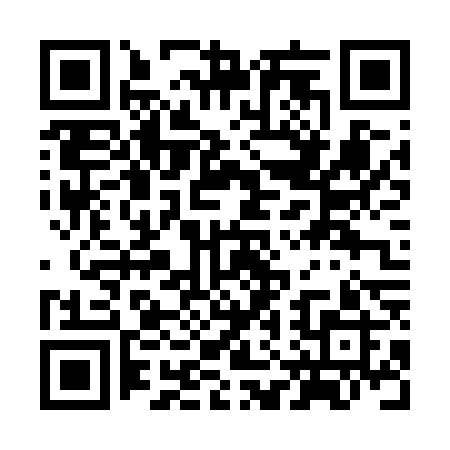 Prayer times for Anthony Subdivision, Arkansas, USAMon 1 Jul 2024 - Wed 31 Jul 2024High Latitude Method: Angle Based RulePrayer Calculation Method: Islamic Society of North AmericaAsar Calculation Method: ShafiPrayer times provided by https://www.salahtimes.comDateDayFajrSunriseDhuhrAsrMaghribIsha1Mon4:265:511:054:538:199:452Tue4:265:521:064:538:199:453Wed4:275:521:064:538:199:454Thu4:275:531:064:538:199:445Fri4:285:531:064:548:199:446Sat4:295:541:064:548:199:447Sun4:295:541:064:548:189:438Mon4:305:551:074:548:189:439Tue4:315:551:074:548:189:4210Wed4:325:561:074:548:189:4211Thu4:325:571:074:548:179:4112Fri4:335:571:074:548:179:4113Sat4:345:581:074:558:169:4014Sun4:355:581:074:558:169:3915Mon4:365:591:074:558:169:3916Tue4:376:001:084:558:159:3817Wed4:386:001:084:558:159:3718Thu4:386:011:084:558:149:3619Fri4:396:021:084:558:139:3620Sat4:406:021:084:558:139:3521Sun4:416:031:084:558:129:3422Mon4:426:041:084:558:129:3323Tue4:436:051:084:558:119:3224Wed4:446:051:084:548:109:3125Thu4:456:061:084:548:099:3026Fri4:466:071:084:548:099:2927Sat4:476:071:084:548:089:2828Sun4:486:081:084:548:079:2729Mon4:496:091:084:548:069:2630Tue4:506:101:084:548:059:2531Wed4:516:101:084:548:059:24